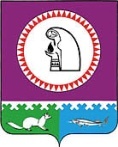 АДМИНИСТРАЦИЯСЕЛЬСКОГО ПОСЕЛЕНИЯ ККАРЫМКАРЫОктябрьского районаХанты – Мансийского автономного округа – ЮгрыПОСТАНОВЛЕНИЕ«13» сентября 2017 г.								         № 132-п	п.КарымкарыОб утверждении Порядка размещения сведений о доходах, расходах, об имуществе и обязательствах имущественного характера лиц, замещающих муниципальные должности, и членов их семей на официальном сайте Администрациисельского поселения Карымкары  в информационно-телекоммуникационнойсети общего пользования (компьютерной сети «Интернет»  и предоставления этих сведений для опубликования средстваммассовой информации В соответствии с Федеральным законом от 25.12.2008 № 273-ФЗ «О противодействии коррупции», Законом Ханты-Мансийского автономного округа – Югры от 25.09.2008 № 86-оз «О мерах по противодействию коррупции в Ханты-Мансийском автономном округе – Югре», Уставом сельского поселения Карымкары:1.	  Утвердить:1.1.	Порядок размещения сведений о доходах, расходах, об имуществе и обязательствах имущественного характера лиц, замещающих муниципальные должности, и членов их семей на официальном сайте Администрации сельского поселения Карымкары  в информационно-телекоммуникационной сети общего пользования (компьютерной сети «Интернет») и предоставления этих сведений средствам массовой информации для опубликования (приложение 1).1.2.Форму размещения сведений о доходах, расходах, об имуществе и обязательствах имущественного характера лиц, замещающих муниципальные должности, и членов их семей на официальном сайте Администрации сельского поселения Карымкары  в информационно-телекоммуникационной сети общего пользования (компьютерной сети «Интернет») и предоставления этих сведений средствам массовой информации для опубликования (приложение 2).2. Считать утратившими силу постановления Администрации сельского поселения Карымкары от 24.12.2015 № 190-п «Об утверждении Порядка размещения сведений о доходах, расходах, об имуществе и обязательствах имущественного характера лиц, замещающих муниципальные должности и должности муниципальной службы в органах местного самоуправления сельского поселения Карымкары и членов их семей на официальном сайте сельского поселения Карымкары и предоставления этих сведений средствам  массовой информации для опубликования»; от 25.02.2016 № 20-п «О внесении изменений в постановление администрации сельского поселения Карымкары от 24.12.2015 г. № 190-п «Об утверждении Порядка размещения сведений о доходах, расходах, об имуществе и обязательствах имущественного характера лиц, замещающих муниципальные должности и должности муниципальной службы в органах местного самоуправления сельского поселения Карымкары и членов их семей на официальном сайте сельского поселения Карымкары и предоставления этих сведений средствам массовой информации для опубликования».      3. Постановление обнародовать и разместить на официальном сайте Администрации сельского поселения Карымкары  в информационно-телекоммуникационной сети общего пользования (компьютерной сети «Интернет»)        4. Постановление  вступает  в силу  по истечению 10 дней со дня обнародования на официальном сайте Администрации сельского поселения Карымкары  в информационно-телекоммуникационной сети общего пользования (компьютерной сети  «Интернет»)      5. Контроль за выполнением постановления оставляю за собой.И.о. главы сельского поселения Карымкары 				                      Л.А. БаклыковаПриложение 1к постановлению Администрации сельского поселения Карымкары
от 13.09.2017 № 132-пПорядок
размещения сведений о доходах, расходах, об имуществе и обязательствах имущественного характера лиц, замещающих муниципальные должности, и членов их семей на официальном сайте Администрации сельского поселения Карымкары  в информационно-телекоммуникационной сети общего пользования (компьютерной сети «Интернет») и предоставления этих сведений средствам массовой информации для опубликования Настоящий Порядок устанавливает обязанности по размещению сведений о доходах, расходах, об имуществе и обязательствах имущественного характера лиц, замещающих муниципальные должности, в Администрации сельского поселения Карымкары (далее – лица, замещающие муниципальные должности), их супруг (супругов) и несовершеннолетних детей в информационно-телекоммуникационной сети «Интернет» на официальном сайте Администрации сельского поселения Карымкары (далее – официальный сайт) и предоставлению этих сведений средствам массовой информации для опубликования в связи с их запросами, если федеральными законами не установлен иной порядок размещения указанных сведений и (или) их предоставления средствам массовой информации для опубликования.2.	На официальном сайте размещаются, средствам массовой информации предоставляются для опубликования следующие сведения о доходах, расходах, об имуществе и обязательствах имущественного характера лиц, указанных в пункте 1 настоящего Порядка:а)	перечень объектов недвижимого имущества, принадлежащих лицам, указанным в пункте 1 настоящего Порядка, на праве собственности или находящихся в их пользовании, с указанием вида, площади и страны расположения каждого из таких объектов;б)	перечень транспортных средств с указанием вида и марки, принадлежащих на праве собственности лицам, указанным в пункте 1 настоящего Порядка;в)	декларированный годовой доход лиц, указанных в пункте 1 настоящего Порядка;г)	сведения об источниках получения средств, за счет которых совершены сделки (совершена сделка) по приобретению земельного участка, другого объекта недвижимого имущества, транспортного средства, ценных бумаг (долей участия, паев в уставных (складочных) капиталах организаций), если общая сумма таких сделок превышает общий доход лица, указанного в пункте 1 настоящего Порядка, и его супруги (супруга) за три последних года, предшествующих отчетному периоду.3.	В размещаемых на официальных сайтах и предоставляемых средствам массовой информации для опубликования сведениях о доходах, расходах, об имуществе и обязательствах имущественного характера запрещается указывать:а)	иные сведения (кроме указанных в пункте 2 настоящего Порядка) о доходах лиц, указанных в пункте 1 настоящего Порядка, об имуществе, принадлежащем на праве собственности названным лицам, и об их обязательствах имущественного характера;б)	персональные данные супруги (супруга), детей и иных членов семьи лица, замещающего муниципальную должность;в)	данные, позволяющие определить место жительства, почтовый адрес, телефон и иные индивидуальные средства коммуникации лиц, указанных в пункте 1 настоящего Порядка;г)	данные, позволяющие определить местонахождение объектов недвижимого имущества, принадлежащих лицам, указанным в пункте 1 настоящего Порядка, на праве собственности или находящихся в их пользовании;д)	информацию, отнесенную к государственной тайне или являющуюся конфиденциальной.4.	На официальном сайте размещаются сведения о доходах, расходах, об имуществе и обязательствах имущественного характера по форме, утвержденной приложением 2 к настоящему постановлению Администрации сельского поселения Карымкары.5.Сведения о доходах, расходах, об имуществе и обязательствах имущественного характера, указанные в пункте 2 настоящего Порядка, за весь период замещения лицами, указанными в пункте 1 настоящего Порядка, а также сведения о доходах, расходах, об имуществе и обязательствах имущественного характера их супруг (супругов) и несовершеннолетних детей находятся на официальном сайте Администрации сельского поселения Карымкары и ежегодно обновляются в течение 10 рабочих дней со дня их представления в установленном порядке в Администрации сельского поселения Карымкары, Департаментом государственной гражданской службы и кадровой политики Ханты-Мансийского автономного округа – Югры.  6. Размещение на официальном сайте и предоставление средствам массовой информации для опубликования сведений о доходах, расходах, об имуществе и обязательствах имущественного характера, указанных в пункте 2 настоящего Порядка представленных лицами, замещающими муниципальные должности, указанные в пункте 1 настоящего Порядка, обеспечивается специалистом  Администрации сельского поселения Карымкары.7. Специалист Администрации сельского поселения Карымкары:а) в течение трех рабочих дней со дня поступления запроса
от средств массовой информации сообщают о нем лицу, замещающему муниципальную должность, в отношении которого поступил запрос;б) в течение семи рабочих дней со дня поступления запроса
от средств массовой информации обеспечивают предоставление ему сведений, указанных в пункте 2 настоящего Порядка, в том случае, если запрашиваемые сведения отсутствуют на официальном сайте.8. Специалист Администрации сельского поселения Карымкары, обеспечивающий размещение сведений о доходах, расходах, об имуществе и обязательствах имущественного характера на официальном сайте и их представление средствам массовой информации для опубликования, несет в соответствии с законодательством Российской Федерации ответственность за несоблюдение настоящего Порядка, а также за разглашение сведений, отнесенных к государственной тайне или являющихся конфиденциальными.Приложение 2к постановлению Администрации сельского поселения Карымкарыот 13.09.2017 № 132-п Сведенияо доходах, расходах, об имуществе и обязательствах имущественного характера_________________________________________(полное наименование должности)за период с 1 января по 31 декабря _____ года<*> - информация об источниках получения средств, за счет которых совершены сделки (совершена сделка) по приобретению земельного участка, другого объекта недвижимого имущества, транспортного средства, ценных бумаг (долей участия, паев в уставных (складочных) капиталах организаций), если общая сумма таких сделок превышает общий доход лица, замещающего муниципальную должность, и его супруги (супруга) за три последних года, предшествующих совершению сделок (сделки), указывается в случае, если сделки (сделка) были совершены в отчетном периоде.Деклари-рованный годовой доход за отчетный год (руб.)Перечень объектов недвижимого имущества и транспортных средств, принадлежащих на праве собственности (источники получения средств, за счет которых совершены сделки (совершена сделка) <*>Перечень объектов недвижимого имущества и транспортных средств, принадлежащих на праве собственности (источники получения средств, за счет которых совершены сделки (совершена сделка) <*>Перечень объектов недвижимого имущества и транспортных средств, принадлежащих на праве собственности (источники получения средств, за счет которых совершены сделки (совершена сделка) <*>Перечень объектов недвижимого имущества и транспортных средств, принадлежащих на праве собственности (источники получения средств, за счет которых совершены сделки (совершена сделка) <*>Перечень объектов недвижимого имущества, находящегося в пользованииПеречень объектов недвижимого имущества, находящегося в пользованииПеречень объектов недвижимого имущества, находящегося в пользованииСведения об источниках получения средств, за счет которых совершены сделки (совершена сделка) по приобретению ценных бумаг, (долей участия, паев в уставных (складочных) капиталах организаций) <*>Деклари-рованный годовой доход за отчетный год (руб.)Вид объектов недвижимостиПлощадь (кв. м)Страна распо-ложенияТранспортные средства
(вид, марка)Вид
объектов недвижи-мостиПлощадь (кв. м)Страна распо-ложенияФамилия, имя, отчество лица, замещающего муниципальную должностьСупруга (супруг) (без указания персональных данных)Несовершеннолетний ребенок
(без указания персональных данных)